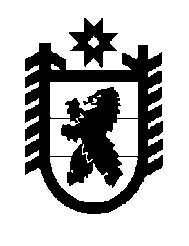 Российская Федерация Республика Карелия    РАСПОРЯЖЕНИЕГЛАВЫ РЕСПУБЛИКИ КАРЕЛИЯВ соответствии с Указом Президента Российской Федерации                        от 11 декабря 2010 года № 1535 «О дополнительных мерах по обеспечению правопорядка», Указом Главы Республики Карелия                        от 11 января 2011 года № 1 «О постоянно действующем координационном совещании по обеспечению правопорядка в Республике Карелия» утвердить прилагаемое решение постоянно действующего координационного совещания по обеспечению правопорядка в Республике Карелия от 28 марта 2019 года № 2.           ГлаваРеспублики Карелия                                                          А.О. Парфенчиковг. Петрозаводск13 апреля 2019 года№  186-р                                                               Утверждено распоряжениемГлавы Республики Карелияот  13 апреля 2019 года № 186-рРЕШЕНИЕпостоянно действующего координационного совещания по обеспечению правопорядка в Республике Карелия_______________________________________________________________г. Петрозаводск 28 марта 2019 года                                                                                               № 2Вопрос № 1 «Об организации занятости, а также профильных смен для несовершеннолетних, состоящих на профилактическом учете в подразделениях по делам несовершеннолетних органов внутренних дел, 
в период летней оздоровительной кампании 2019 года»Решили:1.1. Принять к сведению информацию Министерства образования Республики Карелия.1.2. Министерству образования Республики Карелия:1.2.1. Направить в федеральное казенное учреждение «Уголовно-исполнительная инспекция Управления Федеральной службы исполнения наказаний по Республике Карелия» информацию об организации занятости, 
а также профильных смен для несовершеннолетних, состоящих на профилактическом учете в подразделениях по делам несовершеннолетних органов внутренних дел.Срок: до 1 мая 2019 года.1.2.2. Во взаимодействии с федеральным казенным учреждением «Уголовно-исполнительная инспекция Управления Федеральной службы исполнения наказаний по Республике Карелия» проработать вопрос возможности участия несовершеннолетних, осужденных к наказаниям и мерам уголовно-правового характера без изоляции от общества, в период летней оздоровительной кампании 2019 года.Срок: до 1 июня 2019 года.1.2.3. В  рамках подготовки к проведению летней оздоровительной кампании 2019 года предусмотреть повышение профессиональной квалификации педагогических работников по вопросам организации работы с детьми, состоящими на различных видах профилактического учета.Срок:   до 1 июня 2019 года. 1.3. Рекомендовать Министерству внутренних дел по Республике Карелия:1.3.1. Во взаимодействии с Управлением труда и занятости Республики Карелия определить количество и места временного трудоустройства несовершеннолетних граждан, состоящих на профилактическом учете в подразделениях по делам несовершеннолетних органов внутренних дел.Срок: май – июнь 2019 года.1.3.2. Изучить опыт регионов Российской Федерации  по  организации работы в каникулярный период с детьми, состоящими на профилактическом учете в подразделениях по делам несовершеннолетних органов внутренних дел, а также возможные источники финансирования. Срок: до 1 мая  2019 года.1.3.3. Предоставить информацию по пункту 1.3.2 в Межведомственную комиссию по вопросам организации отдыха, оздоровления и занятости детей в Республике Карелия.Срок: до 15 мая  2019 года.1.4. Министерству национальной и региональной политики Республики Карелия, Министерству социальной защиты Республики Карелия, Министерству здравоохранения Республики Карелия, Министерству образования Республики Карелия, Министерству культуры Республики Карелия, Министерству по делам молодежи, физической культуре и спорту Республики Карелия обеспечить поддержку проектов социально ориентированных некоммерческих организаций, направленных на организацию работы с детьми, находящимися в трудной жизненной ситуации, в том числе состоящими на различных видах профилактического учета, 
а также осуществляющих отдых данной категории несовершеннолетних.Срок: до 1 июня 2019 года.1.5. Рекомендовать органам местного самоуправления  муниципальных районов и городских округов в Республике Карелия:1.5.1. Предусмотреть в бюджетах муниципальных образований, муниципальных районов и городских образований Республики Карелия  средства на проведение мероприятий по обеспечению отдыха детей не менее объемов, направленных на данные цели в предыдущие годы, с учетом увеличения охвата детей отдыхом и оздоровлением, в том числе детей, находящихся в трудной жизненной ситуации.Срок:  до 1 июня 2019 года.1.5.2. При заключении с организациями независимо от форм собственности контрактов на производство работ по благоустройству территорий городских и сельских поселений за счет средств местных бюджетов предусматривать условие обязательного привлечения к указанным работам несовершеннолетних граждан в возрасте от 14 до 18 лет, в том числе находящихся в трудной жизненной ситуации или в социально опасном положении, в свободное от учебы время.Срок:  до 1 июня 2019 года.1.5.3. Организовать в плановом режиме проведение информационно-разъяснительной работы с гражданами по вопросам организации отдыха детей, проживающих на территории муниципального района (городского округа), в том числе предоставления путевок для детей, находящихся в трудной жизненной ситуации (в средствах массовой информации, на официальных сайтах администраций муниципальных районов и городских округов, образовательных организаций и организаций социальной направленности, в других общедоступных источниках).Срок:  до 1 июня 2019 года.1.5.4. Администрациям Кемского, Олонецкого национального и Питкярантского муниципальных районов предусмотреть финансовые средства на организацию временного трудоустройства несовершеннолетних граждан в возрасте от 14 до 18 лет в свободное от учебы время при подготовке поправок в бюджет муниципального района по итогам первого квартала 2019 года.Срок: до 1 июня  2019 года.1.5.5. Предусмотреть в программах лагерей с дневным пребыванием и специализированных (профильных) лагерей проведение индивидуальной профилактической работы с несовершеннолетними, состоящими на различных видах профилактического учета.Срок: до 1 июня  2019 года.1.5.6. При организации лагерей с дневным пребыванием и специализированных (профильных) лагерей обеспечить максимальный  охват несовершеннолетних, состоящих на учете в подразделениях по делам несовершеннолетних органов внутренних дел и комиссиях по делам несовершеннолетних и защите их прав.Срок: с 1 июня по 31 августа 2019 года.1.5.7. Активизировать работу с общественными  организациями, объединениями спортивной, военно-патриотической направленности, осуществляющими свою деятельность на территории муниципальных образований в Республике Карелия, с целью  максимального  привлечения  несовершеннолетних, состоящих на учете в подразделениях по делам несовершеннолетних органов внутренних дел и комиссиях по делам несовершеннолетних и защите их прав.Срок: до 1 июня 2019 года.1.6. Министерству экономического развития и промышленности Республики Карелия предусмотреть одним из условий осуществления поддержки организаций обязательное временное трудоустройство в каникулярный период несовершеннолетних, состоящих на учете в подразделениях по делам несовершеннолетних органов внутренних дел и комиссиях по делам несовершеннолетних и защите их прав, в данных организациях.Срок: до 1 июня 2019 года.Вопрос № 2 «О выделении органами местного самоуправления помещений для размещения участковых пунктов полиции территориальных органов внутренних дел по муниципальным образованиям Республики Карелия»Решили:2.1. Принять к сведению информацию Министерства внутренних дел по Республике Карелия.2.2. Рекомендовать главам местного самоуправления Беломорского, Кемского, Кондопожского, Лахденпохского, Лоухского, Муезерского, Олонецкого национального, Прионежского, Питкярантского, Сортавальского муниципальных районов, Петрозаводского и Костомукшского городских округов организовать работу по выделению необходимых помещений для размещения пунктов участковых уполномоченных полиции, а также жилых помещений для данной категории сотрудников в соответствии с письмом Министерства внутренних дел по Республике Карелия от 04.02.2019                      (исх. № 1/562) (вх. № 1742/03-01/А от 04.02.2019).Срок: до 30 июля 2019 года.2.3. Рекомендовать Министерству внутренних дел по Республике Карелия представить в Администрацию Главы Республики Карелия расчет потребности в денежных средствах, необходимых для выполнения ремонтных работ в здании по адресу: г. Петрозаводск, ул. Крылова, д. 6, 
для размещения участкового пункта полиции «Чкаловский».Срок: до 15 апреля 2019 года.2.4. Государственному комитету Республики Карелия по обеспечению жизнедеятельности и безопасности населения совместно с Администрацией Главы Республики Карелия и Министерством финансов Республики Карелия проработать вопрос включения в государственную программу Республики Карелия «Развитие системы защиты населения и территории от последствий чрезвычайных ситуаций, профилактика правонарушений и терроризма» мероприятий, направленных на приобретение помещений для размещения пунктов участковых уполномоченных полиции, а также жилых помещений для данной категории сотрудников органов внутренних дел. Срок: до 1 мая 2019 года.Вопрос № 3 «Разное»Решили:3.1. Принять к сведению информацию Государственного комитета Республики Карелия по обеспечению жизнедеятельности и безопасности населения.3.2. Рекомендовать Министерству внутренних дел по Республике Карелия направить в Государственный комитет  Республики Карелия по обеспечению жизнедеятельности и безопасности населения расчет потребности в однотипной одежде (жилетах) со световозвращающими вставками и логотипом «ДНД». Срок: апрель 2019 года.3.3. Государственному комитету Республики Карелия по обеспечению жизнедеятельности и безопасности населения на основании представленной Министерством внутренних дел по Республике Карелия информации направить информационное письмо в Министерство финансов Республики Карелия  для рассмотрения  вопроса о выделении дополнительных средств из бюджета Республики Карелия на предложенные мероприятия.Срок: апрель 2019 года.3.4. Управлению Федеральной службы исполнения наказаний по Республике Карелия совместно с Государственным комитетом Республики Карелия по обеспечению жизнедеятельности и безопасности населения рассмотреть возможность изготовления учреждениями и предприятиями уголовно-исполнительной системы однотипной одежды (жилетов) со световозвращающими вставками и логотипом «ДНД».Срок: апрель 2019 года.__________Председательствовал:Председательствовал:Председательствовал:Глава Республики Карелия–Парфенчиков А.О.Присутствовали:Члены координационного совещания:Члены координационного совещания:Члены координационного совещания:прокурор Республики Карелия–Габриелян К.К.начальник Управления Министерства юстиции Российской Федерации по Республике Карелия–Горшков Д.В.военный прокурор Петрозаводского гарнизона–Дзёган А.В.исполняющий обязанности руководителя Управления Федеральной службы судебных приставов по Республике Карелия–Долгачева О.В.временно исполняющий обязанности начальника Пограничного управления Федеральной службы безопасности Российской Федерации по Республике Карелия–Попов С.Ю.заместитель Главы Республики Карелия – Руководитель Администрации Главы Республики Карелия–Игнатьева Т.П.заместитель Главы Республики Карелия по внутренней политике–Любарский В.К.исполняющий обязанности начальника Петрозаводского линейного отдела Министерства внутренних дел Российской Федерации на транспорте–Лютов О.Ю.временно исполняющий обязанности начальника Управления Федеральной службы войск национальной гвардии Российской Федерации по Республике Карелия–Исаков С.А.Главный федеральный инспектор по Республике Карелия аппарата полномочного представителя Президента Российской Федерации в Северо-Западном федеральном округе–Сивин И.А.временно исполняющий обязанности начальника Управления Федеральной службы исполнения наказаний по Республике Карелия–Федотов А.В.начальник Главного управления Министерства Российской Федерации по делам гражданской обороны, чрезвычайным ситуациям и ликвидации последствий стихийных бедствий по Республике Карелия–Шугаев С.А.Приглашенные:Приглашенные:Приглашенные:первый заместитель руководителя Следственного управления Следственного комитета Российской Федерации по Республике Карелия–Васько Д.В.заместитель Министра образования Республики Карелия –Волкова Н.Д.заместитель начальника Карельской таможни–Генералов А.В.заместитель начальника Управления Федеральной службы исполнения наказаний по Республике Карелия–Каменев В.А.заместитель Министра внутренних дел по Республике Карелия–Корепов М.А.начальник отдела Министерства внутренних дел
по Республике Карелия–Маханьков Д.И.Председатель Государственного комитета Республики Карелия по обеспечению жизнедеятельности и безопасности населения–Поляков О.Е.Уполномоченный по правам ребенка в Республике Карелия–Сараев Г.А.руководитель аппарата администрации Петрозаводского городского округа–Старикова О.А.Начальник Управления труда и занятости Республики Карелия–Фролова Е.Е.первый заместитель начальника Управления Федеральной службы безопасности Российской Федерации по Республике Карелия–Цыренщиков А.Н.заместитель начальника Центра специальной связи и информации Федеральной службы охраны Российской Федерации в Республике Карелия–Ченжеев А.А. Министр имущественных и земельных отношений Республики Карелия–Щебекин С.Ю.